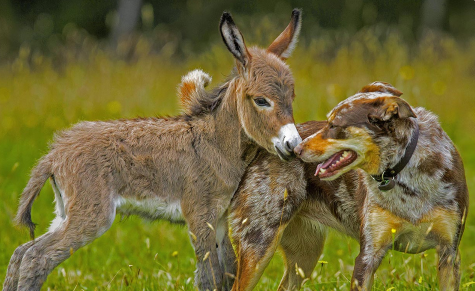 In many ways they were so different. When they stood next to each other, the stark contrast between their appearances was plain for all to see.Appearances, however, can be deceiving. They were the best of friends….Answer the questions below. Use the picture, writing and your imagination to help you.What animals can you see in the picture?____________________________________________________________________________________________________________In what ways are these two animals different?________________________________________________________________________________________________________________________________________________________________________________________________________________________In what ways might they be similar?________________________________________________________________________________________________________________________________________________________________________________________________________________________How do you think the two animals discovered each other?________________________________________________________________________________________________________________________________________________________________________________________________________________________What do you think makes a good friend?________________________________________________________________________________________________________________________________________________________________________________________________________________________How can you show other people you are a friendly person?________________________________________________________________________________________________________________________________________________________________________________________________________________________What kind of people do you like to be friends with?________________________________________________________________________________________________________________________________________________________________________________________________________________________What kind of people do you not want to be friends with?________________________________________________________________________________________________________________________________________________________________________________________________________________________